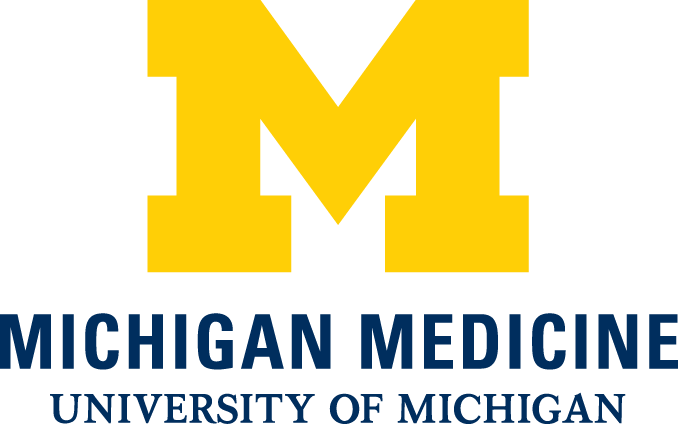 Physical Medicine & RehabilitationRecreational Therapy: Inpatient RehabInternship ApplicationInstructions: please complete and return this application WITH your current resume to the Clinical Education Coordinator: PMR-TherapyClinEd@med.umich.edu  Application deadlines:Fall (Sept-Dec) Due March 1stWinter (Jan-Apr) Due July 1stSummer (May-Aug) Due November 1stYour application will be reviewed by the TR team.  If needed, they will contact you for an interview.  Communications will be routed through the Clinical Education Coordinator.  If you are accepted, the Clinical Education Coordinator will begin onboarding contact 45 days prior to start.  Your acceptance to this program is contingent on a clean Background Check and Drug Screen, which is initiated and fees covered by Michigan Medicine.  Questions should be directed to the Clinical Education Coordinator.Date of Application:  				Placement Semester: _______________          Name: __________________________________        Contact Information:Home Address:  _____________________________________	Phone:  ____________________________________________	School Address:  ____________________________________Phone:  ____________________________________________       Email:  ______________________________Internship Start Date:  _____________________     End Date: _____________________ Part time internships may be considered pending team availability.  Please indicate your need: Full time       Part time Name of School:  ____________________________________Name of your Academic Advisor:  ____________________Phone: ____________________       Email:  ____________________Date of Expected Graduation:  __________________________List 3 goals for your experience:Why did you choose to apply to Michigan Medicine?Are there any commitments or engagements that will affect your attendance?(i.e. weddings, trips, etc.)  If so, please explain.  Why did you choose Therapeutic Recreation as your major?What are your career goals?What is your philosophy of Therapeutic Recreation?List any special skills that you have that would enhance your ability to complete this experience: